PŘÍLOHAPŘÍLOHA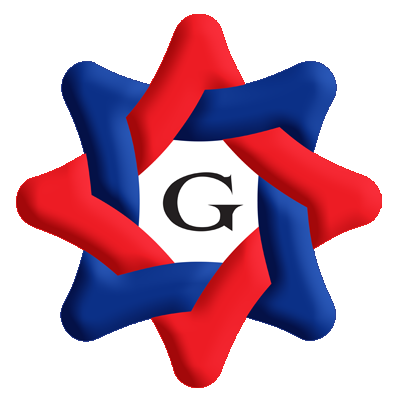 územní samosprávné celky, svazky obcí, regionální radyúzemní samosprávné celky, svazky obcí, regionální rady(v Kč)(v Kč)Období:12 / 2015IČO:60609460Název:Olomoucký krajA.1.Informace podle § 7 odst. 3 zákona (TEXT)Informace podle § 7 odst. 3 zákona (TEXT)Informace podle § 7 odst. 3 zákona (TEXT)Informace podle § 7 odst. 3 zákona (TEXT)Informace podle § 7 odst. 3 zákona (TEXT)Účetní jednotka nemá informace o tom, že by byl porušen princip nepřetržitého trvání.Účetní jednotka nemá informace o tom, že by byl porušen princip nepřetržitého trvání.Účetní jednotka nemá informace o tom, že by byl porušen princip nepřetržitého trvání.Účetní jednotka nemá informace o tom, že by byl porušen princip nepřetržitého trvání.Účetní jednotka nemá informace o tom, že by byl porušen princip nepřetržitého trvání.Účetní jednotka nemá informace o tom, že by byl porušen princip nepřetržitého trvání.A.2.Informace podle § 7 odst. 4 zákona (TEXT)Informace podle § 7 odst. 4 zákona (TEXT)Informace podle § 7 odst. 4 zákona (TEXT)Informace podle § 7 odst. 4 zákona (TEXT)Informace podle § 7 odst. 4 zákona (TEXT)Vykazování syntetických účtů vychází z platné legislativy a Českých účetních standardů. Zásoby s výjimkou pohonných hmot jsou účtovány způsobem „B“, netýká se kancelářských potřeb, které jsou účtovány přímo do spotřeby v souladu s vnitřním předpisem. Nákup a spotřeba pohonných hmot jsou účtovány způsobem „ A“. Pořízené zásoby se oceňují pořizovacími cenami. Došlo ke změnám metod vlivem změny předpisů k účetním metodám; prováděcí vyhlášky k zákonu o účetnictví, především č. 410/2009 Sb. s účinností od 1. 1. 2015. V roce 2015 se změna metod týkala především změn v číslech účtů podrozvahy, u rozvahy obsahového vymezení účtů 344 a 375.Vykazování syntetických účtů vychází z platné legislativy a Českých účetních standardů. Zásoby s výjimkou pohonných hmot jsou účtovány způsobem „B“, netýká se kancelářských potřeb, které jsou účtovány přímo do spotřeby v souladu s vnitřním předpisem. Nákup a spotřeba pohonných hmot jsou účtovány způsobem „ A“. Pořízené zásoby se oceňují pořizovacími cenami. Došlo ke změnám metod vlivem změny předpisů k účetním metodám; prováděcí vyhlášky k zákonu o účetnictví, především č. 410/2009 Sb. s účinností od 1. 1. 2015. V roce 2015 se změna metod týkala především změn v číslech účtů podrozvahy, u rozvahy obsahového vymezení účtů 344 a 375.Vykazování syntetických účtů vychází z platné legislativy a Českých účetních standardů. Zásoby s výjimkou pohonných hmot jsou účtovány způsobem „B“, netýká se kancelářských potřeb, které jsou účtovány přímo do spotřeby v souladu s vnitřním předpisem. Nákup a spotřeba pohonných hmot jsou účtovány způsobem „ A“. Pořízené zásoby se oceňují pořizovacími cenami. Došlo ke změnám metod vlivem změny předpisů k účetním metodám; prováděcí vyhlášky k zákonu o účetnictví, především č. 410/2009 Sb. s účinností od 1. 1. 2015. V roce 2015 se změna metod týkala především změn v číslech účtů podrozvahy, u rozvahy obsahového vymezení účtů 344 a 375.Vykazování syntetických účtů vychází z platné legislativy a Českých účetních standardů. Zásoby s výjimkou pohonných hmot jsou účtovány způsobem „B“, netýká se kancelářských potřeb, které jsou účtovány přímo do spotřeby v souladu s vnitřním předpisem. Nákup a spotřeba pohonných hmot jsou účtovány způsobem „ A“. Pořízené zásoby se oceňují pořizovacími cenami. Došlo ke změnám metod vlivem změny předpisů k účetním metodám; prováděcí vyhlášky k zákonu o účetnictví, především č. 410/2009 Sb. s účinností od 1. 1. 2015. V roce 2015 se změna metod týkala především změn v číslech účtů podrozvahy, u rozvahy obsahového vymezení účtů 344 a 375.Vykazování syntetických účtů vychází z platné legislativy a Českých účetních standardů. Zásoby s výjimkou pohonných hmot jsou účtovány způsobem „B“, netýká se kancelářských potřeb, které jsou účtovány přímo do spotřeby v souladu s vnitřním předpisem. Nákup a spotřeba pohonných hmot jsou účtovány způsobem „ A“. Pořízené zásoby se oceňují pořizovacími cenami. Došlo ke změnám metod vlivem změny předpisů k účetním metodám; prováděcí vyhlášky k zákonu o účetnictví, především č. 410/2009 Sb. s účinností od 1. 1. 2015. V roce 2015 se změna metod týkala především změn v číslech účtů podrozvahy, u rozvahy obsahového vymezení účtů 344 a 375.Vykazování syntetických účtů vychází z platné legislativy a Českých účetních standardů. Zásoby s výjimkou pohonných hmot jsou účtovány způsobem „B“, netýká se kancelářských potřeb, které jsou účtovány přímo do spotřeby v souladu s vnitřním předpisem. Nákup a spotřeba pohonných hmot jsou účtovány způsobem „ A“. Pořízené zásoby se oceňují pořizovacími cenami. Došlo ke změnám metod vlivem změny předpisů k účetním metodám; prováděcí vyhlášky k zákonu o účetnictví, především č. 410/2009 Sb. s účinností od 1. 1. 2015. V roce 2015 se změna metod týkala především změn v číslech účtů podrozvahy, u rozvahy obsahového vymezení účtů 344 a 375.A.3.Informace podle § 7 odst. 5 zákona (TEXT)Informace podle § 7 odst. 5 zákona (TEXT)Informace podle § 7 odst. 5 zákona (TEXT)Informace podle § 7 odst. 5 zákona (TEXT)Informace podle § 7 odst. 5 zákona (TEXT)Majetek je oceňován v souladu s platnými právními předpisy. Majetek je oceňován reálnou hodnotou, hladina významnosti v případě hmotného majetku je 40 000,- Kč a nehmotného majetku 60 000,- Kč (rozdíl mezi reálnou hodnotou a zůstatkovou cenou u odpisovaného majetku a rozdíl mezi reálnou hodnotou a pořizovací cenou u neodpisovaného majetku) v den předání z hospodaření příspěvkové organizace, v ostatních případech na základě rozhodnutí o prodeji. Účetní jednotka neprovádí daňové odpisy. Účetní jednotka provádí rovnoměrný způsob odpisování majetku měsíčně v souladu s ČÚS č. 708. Účetní jednotka vede podrozvahovou evidenci v souladu s vyhláškou č. 410/2009 Sb., ve znění pozdějších předpisů a v souladu s vnitřními předpisy. V podrozvahové evidenci je veden majetek, který byl svěřen k hospodaření příspěvkovým organizacím (účet 012, 013, 014, 019, 021, 022, 025, 029, 031, 032). V podrozvahové evidenci je rovněž veden zapůjčený majetek, včetně státního majetku.Majetek je oceňován v souladu s platnými právními předpisy. Majetek je oceňován reálnou hodnotou, hladina významnosti v případě hmotného majetku je 40 000,- Kč a nehmotného majetku 60 000,- Kč (rozdíl mezi reálnou hodnotou a zůstatkovou cenou u odpisovaného majetku a rozdíl mezi reálnou hodnotou a pořizovací cenou u neodpisovaného majetku) v den předání z hospodaření příspěvkové organizace, v ostatních případech na základě rozhodnutí o prodeji. Účetní jednotka neprovádí daňové odpisy. Účetní jednotka provádí rovnoměrný způsob odpisování majetku měsíčně v souladu s ČÚS č. 708. Účetní jednotka vede podrozvahovou evidenci v souladu s vyhláškou č. 410/2009 Sb., ve znění pozdějších předpisů a v souladu s vnitřními předpisy. V podrozvahové evidenci je veden majetek, který byl svěřen k hospodaření příspěvkovým organizacím (účet 012, 013, 014, 019, 021, 022, 025, 029, 031, 032). V podrozvahové evidenci je rovněž veden zapůjčený majetek, včetně státního majetku.Majetek je oceňován v souladu s platnými právními předpisy. Majetek je oceňován reálnou hodnotou, hladina významnosti v případě hmotného majetku je 40 000,- Kč a nehmotného majetku 60 000,- Kč (rozdíl mezi reálnou hodnotou a zůstatkovou cenou u odpisovaného majetku a rozdíl mezi reálnou hodnotou a pořizovací cenou u neodpisovaného majetku) v den předání z hospodaření příspěvkové organizace, v ostatních případech na základě rozhodnutí o prodeji. Účetní jednotka neprovádí daňové odpisy. Účetní jednotka provádí rovnoměrný způsob odpisování majetku měsíčně v souladu s ČÚS č. 708. Účetní jednotka vede podrozvahovou evidenci v souladu s vyhláškou č. 410/2009 Sb., ve znění pozdějších předpisů a v souladu s vnitřními předpisy. V podrozvahové evidenci je veden majetek, který byl svěřen k hospodaření příspěvkovým organizacím (účet 012, 013, 014, 019, 021, 022, 025, 029, 031, 032). V podrozvahové evidenci je rovněž veden zapůjčený majetek, včetně státního majetku.Majetek je oceňován v souladu s platnými právními předpisy. Majetek je oceňován reálnou hodnotou, hladina významnosti v případě hmotného majetku je 40 000,- Kč a nehmotného majetku 60 000,- Kč (rozdíl mezi reálnou hodnotou a zůstatkovou cenou u odpisovaného majetku a rozdíl mezi reálnou hodnotou a pořizovací cenou u neodpisovaného majetku) v den předání z hospodaření příspěvkové organizace, v ostatních případech na základě rozhodnutí o prodeji. Účetní jednotka neprovádí daňové odpisy. Účetní jednotka provádí rovnoměrný způsob odpisování majetku měsíčně v souladu s ČÚS č. 708. Účetní jednotka vede podrozvahovou evidenci v souladu s vyhláškou č. 410/2009 Sb., ve znění pozdějších předpisů a v souladu s vnitřními předpisy. V podrozvahové evidenci je veden majetek, který byl svěřen k hospodaření příspěvkovým organizacím (účet 012, 013, 014, 019, 021, 022, 025, 029, 031, 032). V podrozvahové evidenci je rovněž veden zapůjčený majetek, včetně státního majetku.Majetek je oceňován v souladu s platnými právními předpisy. Majetek je oceňován reálnou hodnotou, hladina významnosti v případě hmotného majetku je 40 000,- Kč a nehmotného majetku 60 000,- Kč (rozdíl mezi reálnou hodnotou a zůstatkovou cenou u odpisovaného majetku a rozdíl mezi reálnou hodnotou a pořizovací cenou u neodpisovaného majetku) v den předání z hospodaření příspěvkové organizace, v ostatních případech na základě rozhodnutí o prodeji. Účetní jednotka neprovádí daňové odpisy. Účetní jednotka provádí rovnoměrný způsob odpisování majetku měsíčně v souladu s ČÚS č. 708. Účetní jednotka vede podrozvahovou evidenci v souladu s vyhláškou č. 410/2009 Sb., ve znění pozdějších předpisů a v souladu s vnitřními předpisy. V podrozvahové evidenci je veden majetek, který byl svěřen k hospodaření příspěvkovým organizacím (účet 012, 013, 014, 019, 021, 022, 025, 029, 031, 032). V podrozvahové evidenci je rovněž veden zapůjčený majetek, včetně státního majetku.Majetek je oceňován v souladu s platnými právními předpisy. Majetek je oceňován reálnou hodnotou, hladina významnosti v případě hmotného majetku je 40 000,- Kč a nehmotného majetku 60 000,- Kč (rozdíl mezi reálnou hodnotou a zůstatkovou cenou u odpisovaného majetku a rozdíl mezi reálnou hodnotou a pořizovací cenou u neodpisovaného majetku) v den předání z hospodaření příspěvkové organizace, v ostatních případech na základě rozhodnutí o prodeji. Účetní jednotka neprovádí daňové odpisy. Účetní jednotka provádí rovnoměrný způsob odpisování majetku měsíčně v souladu s ČÚS č. 708. Účetní jednotka vede podrozvahovou evidenci v souladu s vyhláškou č. 410/2009 Sb., ve znění pozdějších předpisů a v souladu s vnitřními předpisy. V podrozvahové evidenci je veden majetek, který byl svěřen k hospodaření příspěvkovým organizacím (účet 012, 013, 014, 019, 021, 022, 025, 029, 031, 032). V podrozvahové evidenci je rovněž veden zapůjčený majetek, včetně státního majetku.A.4.Informace podle § 7 odst. 5 zákona o stavu účtů v knize podrozvahových účtůInformace podle § 7 odst. 5 zákona o stavu účtů v knize podrozvahových účtůInformace podle § 7 odst. 5 zákona o stavu účtů v knize podrozvahových účtůInformace podle § 7 odst. 5 zákona o stavu účtů v knize podrozvahových účtůInformace podle § 7 odst. 5 zákona o stavu účtů v knize podrozvahových účtůČísloPodrozvahovýPodrozvahovýÚČETNÍ OBDOBÍÚČETNÍ OBDOBÍpoložkyNázev položkyNázev položkyúčetBĚŽNÉMINULÉP.I.Majetek a závazky účetní jednotky26 141 110 406,6924 084 285 741,971.Jiný drobný dlouhodobý nehmotný majetek9012.Jiný drobný dlouhodobý hmotný majetek9021 094 970,911 042 596,863.Vyřazené pohledávky905890 209,48842 242,404.Vyřazené závazky9065.Ostatní majetek90926 139 125 226,3024 082 400 902,71P.II.Krátkodobé podmíněné pohledávky z transferů a krátkodobé podmíněné závazky z transferů46 432 127,111.Krátkodobé podmíněné pohledávky z předfinancování transferů9112.Krátkodobé podmíněné závazky z předfinancování transferů9123.Krátkodobé podmíněné pohledávky ze zahraničních transferů9134.Krátkodobé podmíněné závazky ze zahraničních transferů9145.Ostatní krátkodobé podmíněné pohledávky z transferů91546 432 127,116.Ostatní krátkodobé podmíněné závazky z transferů916P.III.Podmíněné pohledávky z důvodu užívání majetku jinou osobou1.Krátkodobé podmíněné pohledávky z důvodu úplatného užívání majetku jinou osobou9212.Dlouhodobé podmíněné pohledávky z důvodu úplatného užívání majetku jinou osobou9223.Krátkodobé podmíněné pohledávky z důvodu užívání majetku jinou osobou na základě smlouvy o výpůjčce9234.Dlouhodobé podmíněné pohledávky z důvodu užívání majetku jinou osobou na základě smlouvy o výpůjčce9245.Krátkodobé podmíněné pohledávky z důvodu užívání majetku jinou osobou z jiných důvodů9256.Dlouhodobé podmíněné pohledávky z důvodu užívání majetku jinou osobou z jiných důvodů926P.IV.Další podmíněné pohledávky22 937 635,97828 623 045,471.Krátkodobé podmíněné pohledávky ze smluv o prodeji dlouhodobého majetku9312 379 676,003 016 948,002.Dlouhodobé podmíněné pohledávky ze smluv o prodeji dlouhodobého majetku9323.Krátkodobé podmíněné pohledávky z jiných smluv9334.Dlouhodobé podmíněné pohledávky z jiných smluv9345.Krátkodobé podmíněné pohledávky ze sdílených daní9396.Dlouhodobé podmíněné pohledávky ze sdílených daní9417.Krátkodobé podmíněné pohledávky ze vztahu k jiným zdrojům94262 108 639,798.Dlouhodobé podmíněné pohledávky ze vztahu k jiným zdrojům943763 496 857,689.Krátkodobé podmíněné úhrady pohledávek z přijatých zajištění94410.Dlouhodobé podmíněné úhrady pohledávek z přijatých zajištění94511.Krátkodobé podmíněné pohledávky ze soudních sporů, správních řízení a jiných řízení94712.Dlouhodobé podmíněné pohledávky ze soudních sporů, správních řízení a jiných řízení94820 557 959,97600,00P.V.Dlouhodobé podmíněné pohledávky z transferů a dlouhodobé podmíněné závazky z transferů153 856 985,251.Dlouhodobé podmíněné pohledávky z předfinancování transferů9512.Dlouhodobé podmíněné závazky z předfinancování transferů9523.Dlouhodobé podmíněné pohledávky ze zahraničních transferů9534.Dlouhodobé podmíněné závazky ze zahraničních transferů9545.Ostatní dlouhodobé podmíněné pohledávky z transferů955153 856 985,256.Ostatní dlouhodobé podmíněné závazky z transferů956P.VI.Podmíněné závazky z důvodu užívání cizího majetku1.Krátkodobé podmíněné závazky z operativního leasingu9612.Dlouhodobé podmíněné závazky z operativního leasingu9623.Krátkodobé podmíněné závazky z finančního leasingu9634.Dlouhodobé podmíněné závazky z finančního leasingu9645.Krátkodobé podmíněné závazky z důvodu užívání cizího majetku na základě smlouvy o výpůjčce9656.Dlouhodobé podmíněné závazky z důvodu užívání cizího majetku na základě smlouvy o výpůjčce9667.Krátkodobé podmíněné závazky z důvodu užívání cizího majetku nebo jeho převzetí z jiných důvodů9678.Dlouhodobé podmíněné závazky z důvodu užívání cizího majetku nebo jeho převzetí z jiných důvodů968P.VII.Další podmíněné závazky9 604 862,007 598 849,701.Krátkodobé podmíněné závazky ze smluv o pořízení dlouhodobého majetku9712.Dlouhodobé podmíněné závazky ze smluv o pořízení dlouhodobého majetku9723.Krátkodobé podmíněné závazky z jiných smluv9734.Dlouhodobé podmíněné závazky z jiných smluv9745.Krátkodobé podmíněné závazky vyplývající z právních předpisů a další činnosti moci zákonodárné, výkonné nebo soudní9786.Dlouhodobé podmíněné závazky vyplývající z právních předpisů a další činnosti moci zákonodárné, výkonné nebo soudní9797.Krátkodobé podmíněné závazky z poskytnutých garancí jednorázových9818.Dlouhodobé podmíněné závazky z poskytnutých garancí jednorázových9829.Krátkodobé podmíněné závazky z poskytnutých garancí ostatních98310.Dlouhodobé podmíněné závazky z poskytnutých garancí ostatních98411.Krátkodobé podmíněné závazky ze soudních sporů, správních řízení a jiných řízení985297 000,0012.Dlouhodobé podmíněné závazky ze soudních sporů, správních řízení a jiných řízení9869 604 862,007 301 849,70P.VIII.Ostatní podmíněná aktiva a ostatní podmíněná pasiva a vyrovnávací účty300 000 000,00300 000 000,001.Ostatní krátkodobá podmíněná aktiva9912.Ostatní dlouhodobá podmíněná aktiva992300 000 000,00300 000 000,003.Ostatní krátkodobá podmíněná pasiva9934.Ostatní dlouhodobá podmíněná pasiva9945.Vyrovnávací účet k podrozvahovým účtům99926 654 732 293,0225 205 309 937,74A.5.Informace podle § 18 odst. 1 písm. c) zákonaInformace podle § 18 odst. 1 písm. c) zákonaInformace podle § 18 odst. 1 písm. c) zákonaInformace podle § 18 odst. 1 písm. c) zákonaČísloČísloÚČETNÍ OBDOBÍÚČETNÍ OBDOBÍpoložkypoložkyNázev položkyBĚŽNÉMINULÉ1.Splatné závazky pojistného na sociálním zabezpečení a příspěvku na státní politiku zaměstnanosti8 551 064,002.Splatné závazky veřejného zdravotního pojištění3 715 700,003.Evidované daňové nedoplatky u místně příslušných finančních orgánůA.6.Informace podle § 19 odst. 5 písm. a) zákona (TEXT)Olomoucký kraj má uzavřenou smlouvu o půjčce s Evropskou investiční bankou, smlouvu o úvěru s Komerční bankou, a.s., Olomoucký kraj má uzavřené smlouvy o dílo s dlouhodobým závazkem. Je jediným akcionářem společnosti  „Nemocnice Olomouckého kraje, a. s“. K datu 26. 9. 2015 byla z obchodního rejstříku vymazána akciová společnost „Regionální letiště Přerov, a.s.“, na základě dokončené likvidace. V této společnosti měl Olomoucký kraj majetkovou účast s podstatným vlivem.A.7.Informace podle § 19 odst. 5 písm. b) zákona (TEXT)Informace podle § 19 odst. 5 písm. b) zákona (TEXT)Informace podle § 19 odst. 5 písm. b) zákona (TEXT)Informace podle § 19 odst. 5 písm. b) zákona (TEXT)Informace podle § 19 odst. 5 písm. b) zákona (TEXT)Informace podle § 19 odst. 5 písm. b) zákona (TEXT)Účetní jednotka nemá informace o nejistých podmínkách a situacích nezobrazených v účetní závěrce s vlivem na finanční situaci účetní jednotky.Účetní jednotka nemá informace o nejistých podmínkách a situacích nezobrazených v účetní závěrce s vlivem na finanční situaci účetní jednotky.Účetní jednotka nemá informace o nejistých podmínkách a situacích nezobrazených v účetní závěrce s vlivem na finanční situaci účetní jednotky.Účetní jednotka nemá informace o nejistých podmínkách a situacích nezobrazených v účetní závěrce s vlivem na finanční situaci účetní jednotky.Účetní jednotka nemá informace o nejistých podmínkách a situacích nezobrazených v účetní závěrce s vlivem na finanční situaci účetní jednotky.Účetní jednotka nemá informace o nejistých podmínkách a situacích nezobrazených v účetní závěrce s vlivem na finanční situaci účetní jednotky.Účetní jednotka nemá informace o nejistých podmínkách a situacích nezobrazených v účetní závěrce s vlivem na finanční situaci účetní jednotky.A.8.Informace podle § 66 odst. 6 (TEXT)Informace podle § 66 odst. 6 (TEXT)Informace podle § 66 odst. 6 (TEXT)Informace podle § 66 odst. 6 (TEXT)Informace podle § 66 odst. 6 (TEXT)Informace podle § 66 odst. 6 (TEXT)Při převodu vlastnictví k nemovitým věcem, které podléhají zápisu do katastru nemovitostí a jsou zařazeny do užívání, se zahajuje odpisování prvním dnem měsíce, který následuje po měsíci, ve kterém byl doručen návrh na vklad katastrálnímu úřadu.Při převodu vlastnictví k nemovitým věcem, které podléhají zápisu do katastru nemovitostí a jsou zařazeny do užívání, se zahajuje odpisování prvním dnem měsíce, který následuje po měsíci, ve kterém byl doručen návrh na vklad katastrálnímu úřadu.Při převodu vlastnictví k nemovitým věcem, které podléhají zápisu do katastru nemovitostí a jsou zařazeny do užívání, se zahajuje odpisování prvním dnem měsíce, který následuje po měsíci, ve kterém byl doručen návrh na vklad katastrálnímu úřadu.Při převodu vlastnictví k nemovitým věcem, které podléhají zápisu do katastru nemovitostí a jsou zařazeny do užívání, se zahajuje odpisování prvním dnem měsíce, který následuje po měsíci, ve kterém byl doručen návrh na vklad katastrálnímu úřadu.Při převodu vlastnictví k nemovitým věcem, které podléhají zápisu do katastru nemovitostí a jsou zařazeny do užívání, se zahajuje odpisování prvním dnem měsíce, který následuje po měsíci, ve kterém byl doručen návrh na vklad katastrálnímu úřadu.Při převodu vlastnictví k nemovitým věcem, které podléhají zápisu do katastru nemovitostí a jsou zařazeny do užívání, se zahajuje odpisování prvním dnem měsíce, který následuje po měsíci, ve kterém byl doručen návrh na vklad katastrálnímu úřadu.Při převodu vlastnictví k nemovitým věcem, které podléhají zápisu do katastru nemovitostí a jsou zařazeny do užívání, se zahajuje odpisování prvním dnem měsíce, který následuje po měsíci, ve kterém byl doručen návrh na vklad katastrálnímu úřadu.A.9.Informace podle § 66 odst. 8 (TEXT)Informace podle § 66 odst. 8 (TEXT)Informace podle § 66 odst. 8 (TEXT)Informace podle § 66 odst. 8 (TEXT)Informace podle § 66 odst. 8 (TEXT)Informace podle § 66 odst. 8 (TEXT)Netýká se - Olomoucký kraj nemá fond investic.Netýká se - Olomoucký kraj nemá fond investic.Netýká se - Olomoucký kraj nemá fond investic.Netýká se - Olomoucký kraj nemá fond investic.Netýká se - Olomoucký kraj nemá fond investic.Netýká se - Olomoucký kraj nemá fond investic.Netýká se - Olomoucký kraj nemá fond investic.B.ČísloČísloSyntetickýSyntetickýÚČETNÍ OBDOBÍÚČETNÍ OBDOBÍpoložkypoložkyNázev položkyNázev položkyúčetBĚŽNÉMINULÉB.1.Poskytnutí úvěru zajištěné zajišťovacím převodem aktiva364B.2.Půjčky cenných papírů zajištěné převodem peněžních prostředků364B.3.Prodej aktiva se současně sjednaným zpětným nákupem364B.4.Nákup aktiva se současně sjednaným zpětným prodejem364C.Doplňující informace k položkám rozvahy "C.I.1. Jmění účetní jednotky" a "C.I.3. Transfery na pořízení dlouhodobého majetku"Doplňující informace k položkám rozvahy "C.I.1. Jmění účetní jednotky" a "C.I.3. Transfery na pořízení dlouhodobého majetku"Doplňující informace k položkám rozvahy "C.I.1. Jmění účetní jednotky" a "C.I.3. Transfery na pořízení dlouhodobého majetku"Doplňující informace k položkám rozvahy "C.I.1. Jmění účetní jednotky" a "C.I.3. Transfery na pořízení dlouhodobého majetku"ČísloČísloÚČETNÍ OBDOBÍÚČETNÍ OBDOBÍpoložkypoložkyNázev položkyBĚŽNÉMINULÉC.1.Zvýšení stavu transferů na pořízení dlouhodobého majetku za běžné účetní období576 515 729,05751 145 767,34C.2.Snížení stavu transferů na pořízení dlouhodobého majetku ve věcné a časové souvislosti22 558 665,6918 668 426,32D.1.Počet jednotlivých věcí a souborů majetku nebo seznam tohoto majetku (ČÍSLO A TEXT)0,00Účetní jednotka Olomoucký kraj nemá majetek oceněný podle § 25 odst. 1, písm. k) - muzejní sbírky a galerijní hodnoty.D.2.Celková výměra lesních pozemků s lesním porostem (ČÍSLO)Celková výměra lesních pozemků s lesním porostem (ČÍSLO)Celková výměra lesních pozemků s lesním porostem (ČÍSLO)0000D.3.Výše ocenění celkové výměry lesních pozemků s lesním porostem ve výši 57 Kč/m2 (ČÍSLO)Výše ocenění celkové výměry lesních pozemků s lesním porostem ve výši 57 Kč/m2 (ČÍSLO)Výše ocenění celkové výměry lesních pozemků s lesním porostem ve výši 57 Kč/m2 (ČÍSLO)0000D.4.Výměra lesních pozemků s lesním porostem oceněným jiným způsobem (ČÍSLO)Výměra lesních pozemků s lesním porostem oceněným jiným způsobem (ČÍSLO)Výměra lesních pozemků s lesním porostem oceněným jiným způsobem (ČÍSLO)0000D.5.Výše ocenění lesních pozemků s lesním porostem oceněným jiným způsobem (ČÍSLO)Výše ocenění lesních pozemků s lesním porostem oceněným jiným způsobem (ČÍSLO)Výše ocenění lesních pozemků s lesním porostem oceněným jiným způsobem (ČÍSLO)0000D.6.Průměrná výše ocenění výměry lesních pozemků s lesním porostem oceněných jiným způsobem (ČÍSLO)Průměrná výše ocenění výměry lesních pozemků s lesním porostem oceněných jiným způsobem (ČÍSLO)Průměrná výše ocenění výměry lesních pozemků s lesním porostem oceněných jiným způsobem (ČÍSLO)0000D.7.Komentář k ocenění lesních pozemků jiným způsobem (ČÍSLO A TEXT)Komentář k ocenění lesních pozemků jiným způsobem (ČÍSLO A TEXT)Komentář k ocenění lesních pozemků jiným způsobem (ČÍSLO A TEXT)E.1.Doplňující informace k položkám rozvahy (TEXT)Doplňující informace k položkám rozvahy (TEXT)Doplňující informace k položkám rozvahy (TEXT)K položceK položceDoplňující informaceČástkaA.I.5.Na účtu 018 je účtován drobný dlouhodobý nehmotný majetek, jehož doba použitelnosti je delší než jeden rok a pořizovací cena 0,00 Kč až 60 000,00 Kč.A.II.6.Na účtu 028 je veden drobný dlouhodobý hmotný majetek v pořizovací ceně 3 000,00 Kč až 40 000,00 Kč.C.I.7.K datu 1.3.2015 byla na účtu 408 - Opravy předcházejících účetních období zaúčtována oprava odvodu úroků za období duben 2008 - srpen 2013 u G.G.1.1.04 Zvyšování kvality ve vzdělávání v Olomouckém kraji (MF 1 391 990,00 Kč, MŠMT 245 645,30 Kč), G.G.1.2.12 Rovné příležitosti dětí a žáků, včetně dětí a žáků se speciálními vzdělávacími potřebami v Olomouckém kraji (MF 607 648,29 Kč, MŠMT 107 232,06 Kč) a G.G.1.3.13 Další vzdělávání pracovníků škol a školských zařízení v Olomouckém kraji (MF 786 420,59 Kč a MŠMT 138 780,11 Kč) v celkové částce 3 277 716,35 Kč. Dále byla účtována oprava chyb minulých období - chybné účtování účtu 406 v roce 2010 v celkové hodnotě 2 975 453,11 Kč - GG-1.2. Rovné příležitosti dětí a žáků včetně dětí a žáků se speciálními vzdělávacími potřebami v Olomouckém kraji0.00Dne 26.9.2015 byla společnost Regionální letiště Přerov, IČ 28572971 na základě dokončené likvidace společnosti vymazána z obchodního rejstříku, účet 062 - Majetkové účasti v osobách s podstatným vlivem vykazuje stav 0,00 Kč.E.2.Doplňující informace k položkám výkazu zisku a ztráty (TEXT)Doplňující informace k položkám výkazu zisku a ztráty (TEXT)Doplňující informace k položkám výkazu zisku a ztráty (TEXT)K položceK položceDoplňující informaceČástkaA.I.30.. A.I.31. a A.II.4.Prodaný dlouhodobý hmotný majetek činil 17 022 583,60 Kč, prodané pozemky 4 565 108,48 Kč, náklady z přecenění reálnou hodnotou činí 7 754 396,16 Kč.B.I.14.. B.I.15. B.II.4.Výnosy z prodeje dlouhodobého hmotného majetku kromě pozemků činí 15 045 447,66 Kč, z prodeje  pozemků činí 644 150,00 Kč, výnosy z přecenění reálnou hodnotou 17 607 031,65 Kč.E.3.Doplňující informace k položkám přehledu o peněžních tocích (TEXT)Doplňující informace k položkám přehledu o peněžních tocích (TEXT)Doplňující informace k položkám přehledu o peněžních tocích (TEXT)K položceK položceDoplňující informaceČástka0.00Výkaz je tvořen od roku 2011. Ve srovnání s rokem 2014 došlo ke snížení stavu A - Peněžní toky z provozní činnosti o 78 990 048,60 Kč (nárůst odpisů a změna stavu opravných položek), zvýšení stavu B. Peněžní toky z dlouhodobých aktiv o 8 719 999,79 Kč (zvýšení příjmu z prodeje dlouhodobého majetku určeného k prodeji o 10 323 004,16 Kč proti roku 2014) a změna u C. - Peněžní toky z vlastního kapitálu, dlouhodobých závazků a dlouhodobých pohledávek o 130 663 305,03 Kč. Stav peněžních prostředků k rozvahovému dni se meziročně snížil o 219 940 286,68 Kč.E.4.Doplňující informace k položkám přehledu o změnách vlastního kapitálu (TEXT)Doplňující informace k položkám přehledu o změnách vlastního kapitálu (TEXT)Doplňující informace k položkám přehledu o změnách vlastního kapitálu (TEXT)K položceK položceDoplňující informaceČástka0.00Výkaz je sestavován od roku 2011. Položka A. Jmění účetní jednotky a upravující položky se meziročně změnila o 880 831 025,10 Kč - zejména z důvodu svěření majetku příspěvkovým organizacím v souvislosti s předáním dokončeného dlouhodobého majetku včetně transferů. U položky B. Fondy účetní jednotky došlo k poklesu proti roku 2014 o 109 584,98 Kč. Vlastní kapitál - změna proti roku 20014 o 400 191 534,65 Kč.F.Doplňující informace k fondům účetní jednotkyDoplňující informace k fondům účetní jednotkyOstatní fondy - územní samosprávné celkyOstatní fondy - územní samosprávné celkyPoložkaPoložkaČísloNázevBĚŽNÉ ÚČETNÍ OBDOBÍG.I.Počáteční stav fondu k 1.1.50 352 111,48G.II.Tvorba fondu71 744 226,921.Přebytky hospodaření z minulých let70 044 982,002.Příjmy běžného roku, které nejsou určeny k využití v běžném roce1 699 244,923.Převody prostředků z rozpočtu během roku do účelových peněžních fondů4.Ostatní tvorba fonduG.III.Čerpání fondu71 853 811,90G.IV.Konečný stav fondu50 242 526,50G.Doplňující informace k položce "A.II.3. Stavby" výkazu rozvahyDoplňující informace k položce "A.II.3. Stavby" výkazu rozvahyDoplňující informace k položce "A.II.3. Stavby" výkazu rozvahyDoplňující informace k položce "A.II.3. Stavby" výkazu rozvahyDoplňující informace k položce "A.II.3. Stavby" výkazu rozvahyÚČETNÍ OBDOBÍÚČETNÍ OBDOBÍÚČETNÍ OBDOBÍÚČETNÍ OBDOBÍČísloBĚŽNÉMINULÉpoložkyNázev položkyBRUTTOKOREKCENETTOG.Stavby3 136 984 128,04916 963 072,562 220 021 055,482 187 622 005,79G.1.Bytové domy a bytové jednotky4 371 516,581 340 370,003 031 146,583 118 050,58G.2.Budovy pro služby obyvatelstvu2 123 314 276,12618 226 743,001 505 087 533,121 498 378 697,72G.3.Jiné nebytové domy a nebytové jednotky512 171 476,47155 590 821,00356 580 655,47345 934 795,10G.4.Komunikace a veřejné osvětlení232 161 070,0643 578 411,56188 582 658,50166 231 867,31G.5.Jiné inženýrské sítě167 661 403,5167 954 675,0099 706 728,51104 832 469,78G.6.Ostatní stavby97 304 385,3030 272 052,0067 032 333,3069 126 125,30H.Doplňující informace k položce "A.II.1. Pozemky" výkazu rozvahyDoplňující informace k položce "A.II.1. Pozemky" výkazu rozvahyDoplňující informace k položce "A.II.1. Pozemky" výkazu rozvahyDoplňující informace k položce "A.II.1. Pozemky" výkazu rozvahyDoplňující informace k položce "A.II.1. Pozemky" výkazu rozvahyÚČETNÍ OBDOBÍÚČETNÍ OBDOBÍÚČETNÍ OBDOBÍÚČETNÍ OBDOBÍČísloBĚŽNÉMINULÉpoložkyNázev položkyBRUTTOKOREKCENETTOH.Pozemky61 187 764,2761 187 764,2762 356 834,67H.1.Stavební pozemky7 840 122,157 840 122,157 843 170,71H.2.Lesní pozemkyH.3.Zahrady, pastviny, louky, rybníky5 463 177,365 463 177,365 463 177,36H.4.Zastavěná plocha8 827 655,428 827 655,429 658 612,42H.5.Ostatní pozemky39 056 809,3439 056 809,3439 391 874,18I.Doplňující informace k položce "A.II.4. Náklady z přecenění reálnou hodnotou" výkazu zisku a ztrátyDoplňující informace k položce "A.II.4. Náklady z přecenění reálnou hodnotou" výkazu zisku a ztrátyDoplňující informace k položce "A.II.4. Náklady z přecenění reálnou hodnotou" výkazu zisku a ztrátyČísloÚČETNÍ OBDOBÍÚČETNÍ OBDOBÍpoložkyNázev položkyBĚŽNÉMINULÉI.Náklady z přecenění reálnou hodnotou7 754 396,161 309 432,13I.1.Náklady z přecenění reálnou hodnotou majetku určeného k prodeji podle § 647 754 396,161 309 432,13I.2.Ostatní náklady z přecenění reálnou hodnotouJ.Doplňující informace k položce "B.II.4. Výnosy z přecenění reálnou hodnotou" výkazu zisku a ztrátyDoplňující informace k položce "B.II.4. Výnosy z přecenění reálnou hodnotou" výkazu zisku a ztrátyDoplňující informace k položce "B.II.4. Výnosy z přecenění reálnou hodnotou" výkazu zisku a ztrátyČísloÚČETNÍ OBDOBÍÚČETNÍ OBDOBÍpoložkyNázev položkyBĚŽNÉMINULÉJ.Výnosy z přecenění reálnou hodnotou17 607 031,653 639 790,71J.1.Výnosy z přecenění reálnou hodnotou majetku určeného k prodeji podle § 6417 607 031,653 639 790,71J.2.Ostatní výnosy z přecenění reálnou hodnotouK.Doplňující informace k poskytnutým garancímK1.Doplňující informace k poskytnutým garancím jednorázovýmK2.Doplňující informace k poskytnutým garancím ostatnímPoznámky k vyplnění:Poznámky k vyplnění:Číslo sloupcePoznámka1IČ je identifikační číslo osoby (číselný kód k jednoznačné identifikaci subjektu), které jí bylo přiděleno Českým statistickým úřadem, Obchodnímrejstříkem nebo živnostenským úřadem. IČ by mělo být unikátní. V tomto sloupci uvede účetní jednotka IČ osoby (účetní jednotky), v jejížprospěch byla garance poskytnuta.2Název nebo obchodní jméno účetní jednotky, v jejíž prospěch byla garance poskytnuta. Název představuje označení, pod kterým účetní jednotkaprovozuje svoji činnost. Obchodním jménem účetní jednotky zapsané do obchodního rejstříku je obchodní firma.3IČ je identifikační číslo osoby (číselný kód k jednoznačné identifikaci subjektu), které jí bylo přiděleno Českým statistickým úřadem, Obchodnímrejstříkem nebo živnostenským úřadem. IČ by mělo být unikátní.  V tomto sloupci uvede účetní jednotka IČ účetní jednotky (účetní jednotky), zajejíž závazek byla garance poskytnuta.4Název nebo obchodní jméno účetní jednotky, za jejíž závazek byla poskytnuta garance. Název představuje označení, pod kterým účetní jednotkaprovozuje svoji činnost. Obchodním jménem účetní jednotky zapsané do obchodního rejstříku je obchodní firma.5Datumem poskytnutí garance se rozumí její zachycení v podrozvaze. Okamžikem vzniku podmíněného závazku se rozumí den poskytnutí písemnéhoprohlášení ručitele věřiteli o ručení za závazky dlužníka vůči věřiteli (včetně podpisu avalu směnky), není-li dohodnuto jinak, podpisu záručnílistiny, schválení zákona o poskytnutí záruky Českou republikou.6Výše zajištěné pohledávky k aktuálnímu či poslednímu rozvahovému dni.7Den a měsíc účetního období, za které je sestavována účetní závěrka, a v němž došlo k plnění vyplývajícímu z garance. Plněním se rozumí realizacegarance, neboli úplné či částečné převzetí dluhu za původního dlužníka z titulu poskytnuté garance, neboť dlužník není schopen splatitpohledávku vzniklou ručiteli z realizace garance.8Částka uhrazené pohledávky z titulu ručení či záruky v účetním období, za které je sestavována podrozvaha.9Souhrn dosavadních plnění (úhrad realizovaných ručitelem) z titulu konkrétního ručení či záruky.10Účetní jednotka uvede číslo dle následujícího výčtu:1 - Půjčky (zápůjčky), úvěry, návratné finanční výpomoci, 2 - Dluhové cenné papíry (včetně směnek), 3 - Přijaté vklady a depozita,4 - Ostatní dlouhodobé závazky.L.Doplňující informace o projektech partnerství veřejného a soukromého sektoruPoznámky k vyplnění:Poznámky k vyplnění:Číslo sloupcePoznámka1Číslo a název veřejné zakázky, jak je uveden ve Věstníku veřejných zakázek.2Podle charakteru služeb, které jsou předmětem veřejné zakázky, uvede účetní jednotka odpovídající písmenné označení z následujícího výčtu:A - Dopravní infrastruktura, B - Vzdělávání a související služby, C - Vodovody, kanalizace a nakládání s odpady, D - Sociální služby,E - Zdravotnické služby, F - Teplo, energie, G - Ostatní.6 až 7Předpokládaný nebo skutečný rok zahájení a rok ukončení stavby, pokud je stavba součástí předmětné veřejné zakázky.9 až 12Skutečné náklady dodavatele na pořízení majetku v jednotlivých letech.13Skutečné náklady na pořízení majetku v celkové výši od uzavření smlouvy.14 a 15Rok zahájení a rok ukončení plateb poskytovaných účetní jednotkou dodavateli.16,18,20,22Celkové platby za dostupnost hrazené účetní jednotkou dodavateli. Obvykle zahrnují tak zvanou servisní složku, úhradu nákladů na pořízení majetku,úhradu nákladů na externí dluhové financování a další.17,19,21,23Investiční složka platby za dostupnost neboli výdaje na pořízení majetku v jednotlivých letech.24Celkové výdaje na pořízení majetku v platbách za dostupnost.25 až 29Další plnění zadavatele v souvislosti s projektem (například nákup pozemků, úvěr poskytnutý dodavateli a další).* Konec sestavy *